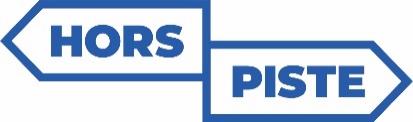 Chers parents,Vous avez récemment participé au programme HORS-PISTE – Expédition. Nous aimerions connaître votre opinion sur les effets de ce programme, ainsi que sur les pistes d’amélioration possibles. Votre opinion nous permettra d’évaluer les retombées du programme et de l’ajuster aux besoins des jeunes et de leurs parents pour les prochaines années. Merci de prendre quelques minutes pour compléter ce court sondage :https://hors-piste.usherbrooke.ca/a/expedition-satisfaction-parentMerci beaucoup pour votre précieuse collaboration !L’équipe du Centre RBC d’expertise universitaire en santé mentale 